Ariol – éclairs au chocolat v1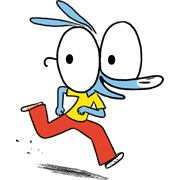 écoutez bien ce problème de maths et______________________de le résoudre sans aide de tête sans prendre de notes !« vas-y prête-moi ton stylo ! »un monsieur sort de la________________________________avec dix éclairs au chocolat« qu’est-ce qu’elle est belle Pétula ! » « ____________de dos et puis elle sent bon ! » « j’aimerais qu’elle se retourne vers moi, je lui ferais le sourire du Chevalier Cheval avec un  seul côté de la bouche, comme ça, et elle rougirait et elle me dirait..... »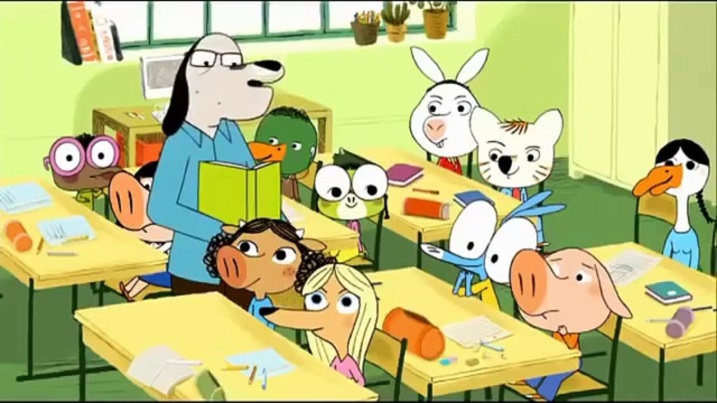 Ariol ! Combien reste-t-il d’éclairs ?un !non Ariol, ce n’est pas un, ______________________réponse !c’est deux ! tu es__________  _____________ !Tonio, la passe ! Ah oui, Tonio, tu ne_______________pas tout seul !______________________qu’elle pense vraiment Pétula que je suis bête....Et si je lui demandais d’être ma prof de maths à Pétula ! Elle me donnera des cours chez elle, je deviendrai très fort et elle serait fière de moi et elle me dirait....Ariol ! Fais gaffe ! Ariol ! Mais qu’est-ce que tu_____________, idiot ?! On a encore pris un but !Ariol, tu es vraiment un âne ! Va_________________________le ballon au moins !Mais enfin ma petite caille...héhéPétula, est-ce que tu______________...s’il te plaît....est-ce que tu___________m’expliquer le problème de maths que je n’ai pas compris tout à l’heure ?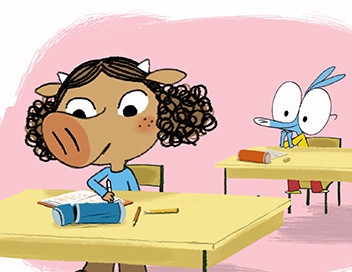 Ah non, tu n’avais qu’à écouter !Euh, laisse ! Je vais.......dégager....Ben, c’est ça ! Dégage ! HahaTu es un bon petit ! Un chevalier ne renonce jamais ! Jamais !! Jamais !!Oui, _________________________________, le Chevalier Cheval ne restera pas sur un échec !Pétula !Qu’est-ce que tu veux___________________ ?Euh, le problème de maths de ce___________________, il parlait bien d’éclairs au chocolat ?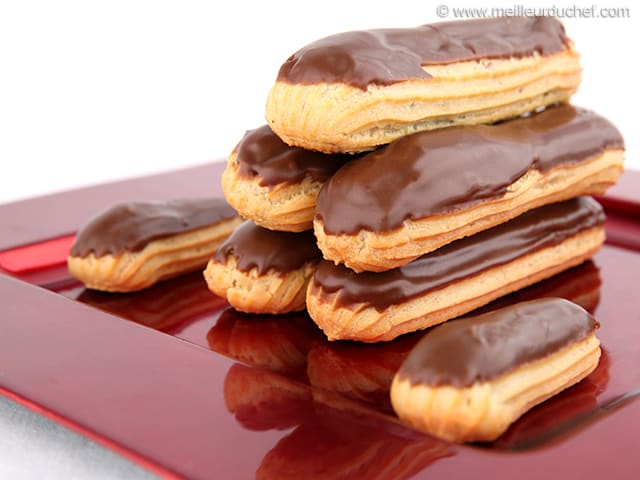 Eh ben oui, pourquoi ?Tu en_________________________des éclairs au chocolat ?Tu en as ?Non, mais j’ai des sous, je peux en______________________ !Et après on va les manger au parc, comme ça tu pourras m’expliquer le problème avec !Bon, d’accord, _____________  _______________! Et puis je veux aussi des________________________ !Alors, essaie de sèv Ariol : un monsieur a dix éclairs, il en mange un, puis il en perd deux autres, puis en donne un et demie et encore un et demie, tu m’écoutes........et oui !le monsieur en retire encore deux, combien en reste-t-il ?deux, il y en a deux !oui, c’est ça ! tu ne______________________pas ton éclair ?je te le__________________si tu veuxalors Ariol, ça s’est bien passé en maths aujourd’hui ?au début pas trop, mais j’ai insisté, et à la fin, oui, ça s’est très bien passé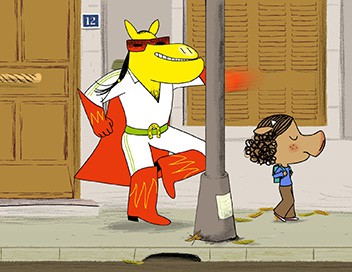 